MAYIS AYI DEĞERLER EĞİTİMİ PLANI;ANA BAŞLIKLAR;4-5 yaş grubu öğrencilerimizle hergün etkinlikler ve oyunlarla Kur’an-ı Kerim eğitimine devam edilmesi.5 yaş grubu öğrencilerimizle Kur’an-ı Kerim okumalarına devam edilmesi.4 yaş grubu öğrencilerimizle Rabbenağfirli duasının öğrenilmesi.5 yaş grubu öğrencilerimizle Tahiyyat duasının öğrenilmesi.4-5 yaş grubu öğrencilerimizle değerler eğitimi konularımızdan      ‘Dürüstlük ve Doğruluk’ konularının sınıf etkinlikleriyle anlatılması.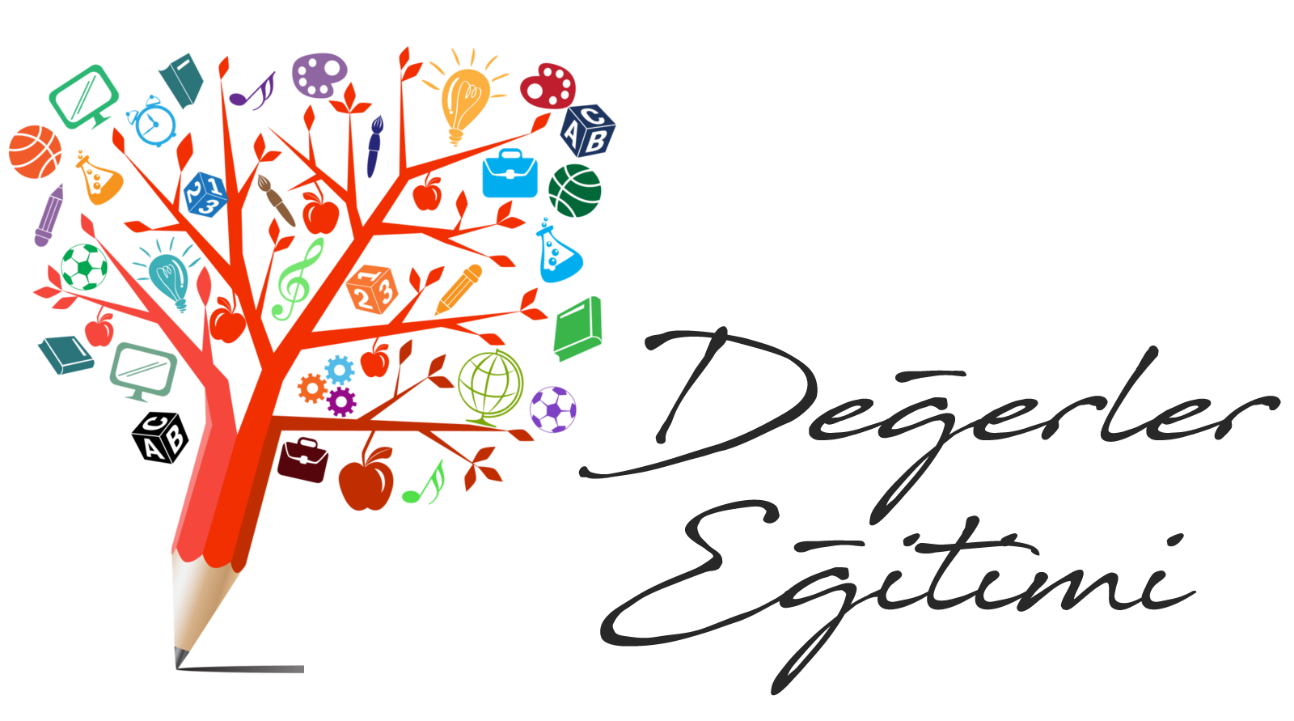 4-5 yaş grubu öğrencilerimizle ‘Eve girme, çıkma ve Misafirlik adabı’ konularının sınıf etkinlikleri ve oyunlar ile öğrenilmesi.5 yaş grubu öğrencilerimizle ‘Hadis-i şerif ve Sünnet-i seniyye’ kavramlarının manası ve içeriğinin öğrenilmesi.5 yaş grubu öğrencilerimizle siyer okumalarına devam edilmesi.(Peygamber Efendimizin aile yaşamı ve çocuklarının isimleri.)                                                    Değerler Eğitimi Öğretmeni                                                                           Esra Nur MEZRALI